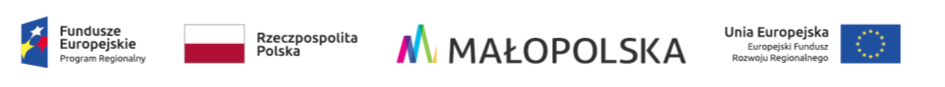 Kraków, dnia 2022-11-08DZP-291-4661/2022                                                Odpowiedzi na pytania WykonawcyDotyczy: ” Dostawa i montaż wyposażenia aparaturowego na potrzeby Centrum Innowacji oraz Badań Prozdrowotnej i Bezpiecznej Żywności Uniwersytetu Rolniczego im. Hugona Kołłątaja w Krakowie"Nr zamówienia: DZP-291-4661/2022Poz. 1 (uniwersalny reaktor procesowy)  i poz.  3 ( reaktor ultradźwiękowy z regulacja temperatury):1)     Pytanie:  Czy reaktory będą reaktorami ciśnieniowymi czy bezciśnieniowymi?Odp.:  Reaktory maja być otwarte dla atmosfery.2)       Pytanie: Czy potrzebują Państwo dopuszczenia do kontaktów z żywnością jedynie materiałów, czy również całej technologii wykonania (np. pasywowanie spawów itp.)Odp.:  Zgodnie z zapisami w SWZ, ze stali   nierdzewnej dopuszczonej do kontaktu z żywnością  wykonany ma być zbiornik i elementy będące w kontakcie z mieszaniną reakcyjną. Zamawiający nie wymaga pasywacji spawów.3)       Pytanie : Czy poza reaktorami i ich elementami wymienionymi w specyfikacji wymagana jest jakaś dodatkowa armatura, np. automatyczne zawory klapowe lub kulowe, pompy wytłoczone, pompy napełniające surowiec, zbiorniki buforowe surowca itp.?Odp.:  Zamawiający wymaga zaworów manualnych kulkowych na króćcach.4)      Pytanie: Czy wymagane są sondy poziomu, tensometry, lub czujniki maksimum/minimum?Odp. Zamawiający nie wymaga sondy poziomu, tensometry, czujników maksimum/minimum.5)       Pytanie : Czy wymagany jest zawór pobierczy próbek?Odp. Zamawiający nie wymaga zaworu pobierczego próbek.6)       Pytanie: Czy wskazane jest zastosowanie wzierników? Jeżeli tak to w jakiej ilości.Odp. Zamawiający nie wymaga zastosowania wzierników.Poz. 1. – uniwersalny reaktor procesowy7)      Pytanie:  Czy korekta pH powinna się odbywać automatycznie czy manualnie?Odp.  Korekta  pH winien odbywać się manualnie.W związku z powyższymi odpowiedziami Zamawiający dokonuje zmiany w Załączniku 1A -   PARAMETRY  TECHNICZNE  PRZEDMIOTU  ZAMÓWIENIA. Zmieniony Załącznik 1A zastępuje dotychczasowy 1A.                                                                          